Understanding place valueThis demonstration and subsequent student worksheet use visuals to develop and support students learning of place value and decimals.ThousandsHundredsTens Ones orUnits.TenthsHundredthsThousandths121.25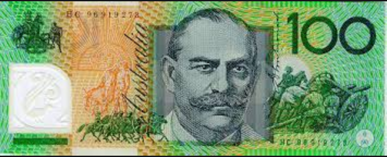 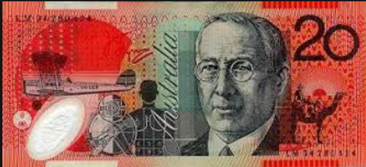 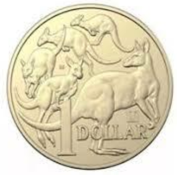 .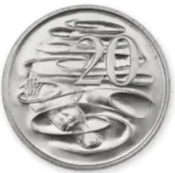 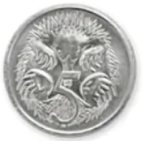 